解決觀光休閒產業缺工黑洞 高餐大攜手智慧科技朝人機協作邁進網路：22報紙：1序日期/媒體標題版面/網址2024/05/04中央社解決觀光休閒產業缺工黑洞 高餐大攜手智慧科技朝人機協作邁進https://www.cna.com.tw/postwrite/chi/3698262024/05/03台銘新聞解決觀光產業缺工黑洞 高餐大攜手智慧科技朝人機協作邁進https://www.goodtiming6s.com.tw/news5b7bc314759aa.htm2024/05/03漾新聞智慧科技導入餐旅服務應用研發 高餐大辦論壇交流新發展趨勢https://www.youngnews3631.com/news_detail.php?NewsID=70222024/05/03環球日報社臺灣茶文化傳習所於高餐大掛牌 攜手農業部茶改場推動茶文化教育https://www.worldnews-tw.com/page/news/show.aspx?num=22264&kind=8&lang=TW2024/05/03媒事看新聞高餐大攜手智慧科技朝人機協作邁進　為解決觀光休閒產業缺工找到解方https://times.586.com.tw/2024/05/675717/2024/05/03天天上新聞高餐大攜手智慧科技朝人機協作邁進　為解決觀光休閒產業缺工找到解方https://mknews.com.tw/2024/05/673668/2024/05/03Match生活網高餐大攜手智慧科技朝人機協作邁進　為解決觀光休閒產業缺工找到解方https://m.match.net.tw/pc/news/life/20240503/79388512024/05/03e報生活誌高餐大攜手智慧科技教學應用 朝人機協作邁進 解決產業缺工黑洞https://enews-life.com.tw/2024/05/595971/2024/05/03創新聞ProNEWS觀光產業缺工 高餐大攜手智慧科技朝人機協作邁進https://pronews.tw/2024/05/03/49684/2024/05/03蕃薯藤高餐大攜手智慧科技朝人機協作邁進　為解決觀光休閒產業缺工找到解方https://n.yam.com/Article/202405034829872024/05/03PChome新聞高餐大攜手智慧科技朝人機協作邁進 為解決觀光休閒產業缺工找到解方https://news.pchome.com.tw/living/focusnews/20240503/index-71472137827354302009.html2024/05/03波新聞解決觀光休閒產業缺工黑洞 高餐大攜手智慧科技朝人機協作邁進https://www.bo6s.com.tw/news_detail.php?NewsID=812422024/05/03鮮週報臺灣餐旅產業趨勢論壇、觀光休閒永續經營研討會高餐大登場 聚焦導入智慧科技https://freshweekly.tw/?pn=vw&id=a65797l66lys2024/05/03Owl News高餐大攜手智慧科技朝人機協作邁進　為解決觀光休閒產業缺工找到解方https://news.owlting.com/articles/6843852024/05/03今傳媒 JNEWS高餐大攜手智慧科技朝人機協作邁進　為解決觀光休閒產業缺工找到解方https://focusnews.com.tw/2024/05/581894/2024/05/03Yahoo!新聞解決觀光休閒產業缺工黑洞 高餐大攜手智慧科技朝人機協作邁進https://tw.news.yahoo.com/%E8%A7%A3%E6%B1%BA%E8%A7%80%E5%85%89%E4%BC%91%E9%96%92%E7%94%A2%E6%A5%AD%E7%BC%BA%E5%B7%A5%E9%BB%91%E6%B4%9E-%E9%AB%98%E9%A4%90%E5%A4%A7%E6%94%9C%E6%89%8B%E6%99%BA%E6%85%A7%E7%A7%91%E6%8A%80%E6%9C%9D%E4%BA%BA%E6%A9%9F%E5%8D%94%E4%BD%9C%E9%82%81%E9%80%B2-024426313.html2024/05/03福爾摩沙新聞聯播解決觀光休閒產業缺工黑洞　高餐大攜手智慧科技朝人機協作邁進https://formosalive.com/archives/587182024/05/03洞見新聞網解決觀光休閒產業缺工黑洞 高餐大攜手智慧科技朝人機協作邁進https://insightnews.network/archives/429852024/05/03Life.TW高餐大攜手智慧科技朝人機協作邁進　為解決觀光休閒產業缺工找到解方https://life.tw/?app=view&no=23428942024/05/03亞太新聞網解決觀光休閒產業缺工黑洞　高餐大攜手智慧科技朝人機協作邁進https://www.atanews.net/?taiwan=1054422024/05/04全新大陸新聞解決觀光休閒產業缺工黑洞 高餐大攜手智慧科技朝人機協作邁進https://full-news.news/archives/89222024/05/03大時事智慧科技導入餐旅服務應用研發 高餐大辦論壇交流新發展趨勢https://bigtimes.net/archives/376552024/05/05台灣時報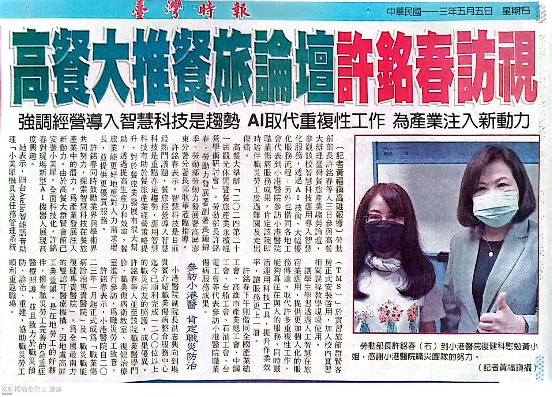 